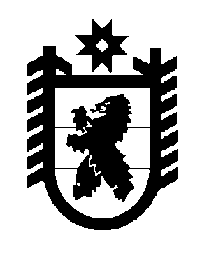 Республика КарелияАдминистрация Пудожского муниципального районаПОСТАНОВЛЕНИЕот   16 августа  2018 года	№ 363 -Пг. ПудожО внесении изменений в Постановление администрации Пудожского муниципального района от 04.04.2016г. №122-П «Об утверждении Муниципальной адресной программы «Переселение граждан из аварийного жилищного фонда натерритории сельских поселений Пудожского муниципального района на период 2015-2017 годы»В соответствии с Постановлением Правительства Республики Карелия от 09 февраля 2018 года №40 - П «О внесении изменений в постановление Правительства Республики Карелия от 23 апреля 2014 года №129-П», в связи с корректировкой параметров Программы, администрация Пудожского муниципального районаПОСТАНОВЛЯЕТ:Внести  в  Постановление  администрации  Пудожского  муниципального  района  от 04.04.2016г.	№122-П	«Об	утверждении	Муниципальной	адресной	программы«Переселение граждан из аварийного жилищного фонда на территории сельских поселений Пудожского муниципального района на период 2015-2017 годы» следующие изменения:в наименовании цифры «2017» заменить цифрами «2018»;в пункте 1 цифры «2017» заменить цифрами «2018»в Приложение к Постановлению администрации Пудожского муниципального района от 04.04.2016г. №122-П  внести следующие изменения:В паспорте программы:а) в наименовании цифры «2017» заменить цифрами «2018»;б) в позиции «Наименование Программы» цифры «2017» заменить цифрами «2018»;в)  в  позиции  «Срок  реализации	Программы»  цифры  «2017»  заменить  цифрами«2018»;г) позицию «Ожидаемые конечные результаты реализации Программы» изложить в следующей редакции: переселение 378 человек, проживающих в 45 жилых домах, признанных до 01.01.2012 года аварийными в результате физического износа в процессе их эксплуатации и подлежащими сносу. Расселяемая площадь жилых помещений в которых составляет 7010,72 кв. метров.д)позицию «Объемы и источники финансирования Программы» изложить в следующей редакции:Объемы и источники финансирования ПрограммыОбщий объем финансирования Программы по сельским поселениям Пудожского муниципального района составляет 294501088,15 рублей, из них:263794079,04руб. - средства Фонда;30130492,45руб. - средства бюджета Республики Карелия на долевое финансирование;576516,66руб.- средства местного бюджета на долевое финансирование; Разбивка по этапам:общий объем финансирования 2015 года составляет 92 123 541,12 рублей, из них:85 721 937,68 руб.- средства Фонда;5 881 169,04 руб. - средства бюджета Республики Карелия на долевое финансирование;520 434,40 руб. - средства местного бюджета на долевое финансирование;общий объем финансирования 2016 года составляет 110605601,80 рублей, из них:109483956,69 руб.- средства Фонда;1065562,85 руб. - средства бюджета Республики Карелия на долевое финансирование;56082,26 руб. - средства местного бюджета на долевое финансирование;- общий объем финансирования 2018 года составляет 91771945,23 рублей, из них:68588184,67 руб.- средства Фонда;23183760,56 руб. - средства бюджета Республики Карелия на долевое финансирование;в абзаце шестом раздела 1 слова «составляет 7161,42 кв. метров»  заменить словами«составляет 7010,72квадратных метров»раздел 3 изложить в следующей редакции:«3. Финансовое обеспечение ПрограммыСредства, направляемые на переселение граждан из аварийного жилищного фонда, имеют целевое назначение и не могут быть использованы на иные цели. Программа может быть реализована при условии финансирования в полном объеме бюджетами всех уровней.В соответствии с законодательством Российской Федерации привлечение финансовых средств на реализацию программных мероприятий возможно в рамках исполнения Федерального закона от 21.07.2007г №185-ФЗ.Объем финансирования Программы во II и III этапах определен как сумма произведения площади многоквартирных домов, подлежащих расселению во II этапе (2015г) и III этапе (2016г), признанных до 1 января 2012 года аварийными и подлежащими сносу или реконструкции в связи с физическим износом в процессе их эксплуатации и стоимости 1 кв. метра жилого помещения, составляющей 40 065 рублей в соответствии с приказом Министерства строительства и жилищно-коммунального хозяйства Российской Федерации от 10.01.2014 года № 7/пр.Объем финансирования Программы в 2018 году определен как произведение площадей расселяемый жилых помещений в аварийных многоквартирных домах, подлежащих переселению в этап 2018 года и стоимости 1 кв.м. жилого помещения, составляющей 40145 рублей в соответствии с приказом Министерства строительства и жилищно - коммунального хозяйства Российской Федерации от 20 декабря 2017 года№1691/пр.Под этапом программы по переселению граждан понимается часть программы, финансируемая с использованием финансовой поддержки за счет средств Фонда содействия реформированию жилищно-коммунального хозяйства, решение о предоставлении которой принимается на основании поданной Республикой Карелия заявки в одном календарном году, которая должна быть реализована не позднее срока, установленного частью 11 статьи 16 Федерального закона от 21.07.2007г №185-ФЗ:2015 года – до 31 декабря 2016 года;2016 года – до 01 сентября 2017 года;2018 года – до 31 декабря 2018 года.Этапы 2015,2016, 2018 годов реализуются в качестве мероприятий по переселению граждан из аварийного жилищного фонда (этап 2015года  -  до  31  декабря  2016года, этап 2016 года – до 31 декабря 2017 года, этап 2018 года – до 31 декабря 2018 года)).Обоснование объема средств на реализацию Программы с указанием способов переселения граждан из аварийного жилищного фонда в 2015 году, в 2016 году, в 2018 году представлены в приложении N 2.Нанимателям жилых помещений по договорам социального найма, в соответствии со статьями 86, частью 3 статьи 88 и 89 Жилищного кодекса Российской Федерации, предоставляются жилые помещения, благоустроенные применительно к условиям населенного пункта, в котором расположен аварийный дом, отвечающие установленным жилищным законодательством требованиям и находящиеся в черте населенного пункта, в котором расположен аварийный многоквартирный дом или в границах другого населенного пункта Республики Карелия с письменного согласия граждан в соответствии с частью 1 статьи 89 Жилищного кодекса Российской Федерации.Изъятие жилых помещений в аварийных многоквартирных домах (за исключением жилых помещений, принадлежащих на праве собственности муниципальному образованию) осуществляется в порядке, предусмотренном частями 1-9 статьи 32 Жилищного кодекса Российской Федерации.Субсидии Пудожскому муниципальному району состоят из средств Фонда и средств бюджета Республики Карелия.Субсидии предоставляются при следующих условиях:выполнения муниципальным образованием условий статьи 14 Федерального закона от 21.07.2007г №185-ФЗ;заключения соглашения между государственным заказчиком и администрацией Пудожского муниципального района;обеспечения софинансирования мероприятий Программы, выполняемых за счет субсидий, из бюджета Пудожского муниципального района (в размерах, определенных соглашением).Объем финансового обеспечения Программы(рублей)»;1.4.   абзац пятый раздела 5 изложить в следующей редакции: «В результате реализации Программы  на  территории  Пудожского  муниципального  района  из  аварийного  жильябудет переселено 378 человек, ликвидировано 45 аварийных домов, площадь расселяемых жилых помещений в которых составляет 7010,72 кв. метров»1.3.5 Приложения 1,2,3 к Приложению изложить в редакции согласно приложениям к настоящему Постановлению.Постановление администрации Пудожского муниципального района от 26.10.2017 г.№473 «О внесении изменений в Постановление администрации Пудожского муниципального района от 04.04.2016г. №122-П «Об утверждении Муниципальной адресной программы «Переселение граждан из аварийного жилищного фонда на территории сельских поселений Пудожского муниципального района на период 2015-2017 годы» признать утратившим силу.Настоящее Постановление вступает в силу после его официального опубликования (обнародования).Глава администрации Пудожскогомуниципального района                                                                                 А.В. ЛадыгинИсп. М.В.Костромина Дело – 2Управ делами – 1 Отдел – 1Приложение 1 к ПрграммеПеречень аварийных многоквартирных домовРеестр аварийных многоквартирных домов по способам переселенияПриложение 2 к ПрограммеПланируемые показатели выполнения ПрограммыПриложение 3 к Программе».Этапы реализации (год)Расселяемая площадь (кв.м.)ВсегоСредства ФондаСредства бюджета Республики КарелияСредства бюджета Пудожского муниципального районаСредства бюджета Пудожского муниципального районаЭтапы реализации (год)Расселяемая площадь (кв.м.)ВсегоСредства ФондаСредства бюджета Республики Карелияна долевое финансиро- вание20152236,7092123541,1285721937,685881169,04520434,420162670,52110605601,80109483956,691065562,8556082,2620182103,5091771945,2368588184,6723183760,560Итого7010,72294501088,15263794079,0430130492,45576516,66№ п/пАдрес многоквартирного дома (далее - МКД)Документ, подтверждающий признание МКДДокумент, подтверждающий признание МКДПланируемая дата окончания переселенияПланируемая дата сноса/реконструкции  МКДЧисло жителей всегоЧисло жителей планируемых к переселениюОбщая площадь жилых помещений МКДКоличество расселяемых жилых помещенийКоличество расселяемых жилых помещенийКоличество расселяемых жилых помещенийРасселяемая площадь жилых помещенийРасселяемая площадь жилых помещенийРасселяемая площадь жилых помещенийСтоимость переселения гражданСтоимость переселения гражданСтоимость переселения гражданСтоимость переселения гражданСтоимость переселения граждан№ п/пАдрес многоквартирного дома (далее - МКД)НомерДатаПланируемая дата окончания переселенияПланируемая дата сноса/реконструкции  МКДЧисло жителей всегоЧисло жителей планируемых к переселениюОбщая площадь жилых помещений МКДВсегов том числев том числеВсегов том числе:в том числе:Всегов том числе:в том числе:в том числе:в том числе:№ п/пАдрес многоквартирного дома (далее - МКД)НомерДатаПланируемая дата окончания переселенияПланируемая дата сноса/реконструкции  МКДЧисло жителей всегоЧисло жителей планируемых к переселениюОбщая площадь жилых помещений МКДВсегочастная собственностьмуниципальная собственностьВсегочастная собственностьмуниципальная собственностьВсегоза счет средств Фондаза счет средств бюджета субъекта Российской Федерацииза счет средств местного бюджетаДополнительные источники финансирования1234567891011121314151617181920Всего по этапам  2015-2018 годы, в том числе:X46XX378,00378,008 765,42154,0014,00140,007 010,72612,006 398,72294 501 088,15263 794 079,0430 130 492,45576 516,660,00Всего по этапу 2015 годаX15XX115,00115,003248,0051,002,0049,002236,7066,502170,2092123541,1285721937,685881169,04520434,400,00Итого по Авдеевскому сельскому поселениюX3XX17,0017,00427,2010,000,0010,00427,200,00427,2017705593,7015764286,401832326,76108980,540,001дер. Авдеево, д. 534728.12.2009IV.2016IV.201610,0010,00253,206,000,006,00253,200,00253,2010734283,709204012,021453553,6576718,030,002пос. Онежский, ул. Каменистая, д. 14729.12.2009IV.2016IV.20164,004,00116,002,000,002,00116,000,00116,004647540,004362762,08252515,4132262,510,003пос. Онежский, ул. Каменистая, д. 64728.12.2009IV.2016IV.20163,003,0058,002,000,002,0058,000,0058,002323770,002197512,30126257,700,000,00Итого по Красноборскому сельскому поселениюX2XX16,0016,00260,807,000,007,00190,100,00190,1010556606,799904655,37573501,2378450,190,004дер. Гакугса, ул. Лесная, д. 46б/н20.12.2011IV.2016IV.201614,0014,00183,706,000,006,00137,400,00137,407630077,717158861,90414513,7856702,030,005пос. Красноборский, ул. Озерная, д. 7б/н20.12.2011IV.2016IV.20162,002,0077,101,000,001,0052,700,0052,702926529,082745793,47158987,4521748,160,00Итого по Кубовскому сельскому поселениюX4XX15,0015,00619,607,000,007,00353,300,00353,3012289781,0311570576,00624642,7494562,290,006пос. Кубово, ул. Железнодорожная, д. 13511.09.2009IV.2016IV.20161,001,0082,001,000,001,0047,000,0047,001634927,001539250,1383097,1112579,760,007пос. Кубово, ул. Спортивная, д. 281212.09.2009IV.2016IV.20162,002,00179,202,000,002,0076,000,0076,002643711,762489000,22134369,8020341,740,008пос. Кубово, ул. Центральная, д. 11313.09.2009IV.2016IV.20168,008,00179,203,000,003,00179,200,00179,206233594,015868800,52316829,8347963,660,009пос. Кубово, ул. Школьная, д. 15110.09.2009IV.2016IV.20164,004,00179,201,000,001,0051,100,0051,101777548,261673525,1390346,0013677,130,00Итого по Шальскому сельскому поселениюX6XX67,0067,001940,4027,002,0025,001266,1066,501199,6051571559,6048482419,912850698,31238441,380,0010пос. Шальский, ул. Детская, д. 1б/н23.12.2011IV.2016IV.201620,0020,00284,506,000,006,00284,500,00284,5011202335,2510552800,80585309,0564225,400,0011пос. Шальский, ул. Детская, д. 3б/н26.12.2011IV.2016IV.201617,0017,00399,108,000,008,00399,100,00399,1017035638,0016061729,88896812,1377095,990,0012пос. Шальский, ул. Детская, д. 4б/н26.12.2011IV.2016IV.201613,0013,00533,708,000,008,00384,000,00384,0015225231,6514355528,09802975,9166727,650,0013пос. Шальский, ул. Заводская, д. 16б/н21.12.2011IV.2016III.20175,005,00534,001,000,001,0049,100,0049,101923120,001818630,86104489,140,000,0014пос. Шальский, ул. Советская, д. 14б/н07.12.2011IV.2016IV.20161,001,0080,101,001,000,0040,4040,400,001762860,001530680,97232179,030,000,0015пос. Шальский, ул. Стеклянская, д. 6б/н05.12.2011IV.2016IV.201611,0011,00109,003,001,002,00109,0026,1082,904422374,704163049,31228933,0530392,340,00Всего по этапу 2016 года, в том числеX17XX142,00142,003252,9254,005,0049,002670,52246,002424,52110605601,80109483956,691065562,8556082,260,00Итого по Кривецкому сельскому поселениюX3XX16,0016,00381,407,000,007,00285,600,00285,6012340020,0012340020,000,000,000,0016пос. Кривцы, ул. Октябрьская, д. 40529.12.2011III.2017III.20172,002,0066,001,000,001,0042,200,0042,201762860,001762860,000,000,000,0017пос. Кривцы, ул. Центральная, д. 17629.12.2011III.2017III.20175,005,00155,002,000,002,0083,000,0083,003525720,003525720,000,000,000,0018пос. Кривцы, ул. Центральная, д. 3429.12.2011III.2017III.20179,009,00160,404,000,004,00160,400,00160,407051440,007051440,000,000,000,00Итого по Пяльмскому сельскому поселениюX10XX57,0057,001309,9223,003,0020,001075,32142,60932,7245606790,8045606790,800,000,000,0019пос. Пудожгорский, ул. Садовая, д. 61029.12.2009III.2017III.20176,006,00181,103,001,002,00142,0051,6090,405877535,505877535,500,000,000,0020пос. Пяльма, ул. Дорожная, д. 181029.12.2009III.2017III.20173,003,0084,401,000,001,0042,400,0042,401762860,001762860,000,000,000,0021пос. Пяльма, ул. Дорожная, д. 231029.12.2009III.2017III.20176,006,0090,502,000,002,0090,500,0090,504487280,004487280,000,000,000,0022пос. Пяльма, ул. Каменистая, д. 41029.12.2009III.2017III.20177,007,0088,622,000,002,0088,620,0088,623550560,303550560,300,000,000,0023пос. Пяльма, ул. Лесная, д. 141029.12.2009III.2017III.20175,005,0094,002,000,002,0094,000,0094,004110669,004110669,000,000,000,0024пос. Пяльма, ул. Набережная, д. 5в1029.12.2009III.2017III.20177,007,00217,304,001,003,00217,3049,70167,608706124,508706124,500,000,000,0025пос. Пяльма, ул. Набережная, д. 61029.12.2009III.2017III.20175,005,00230,502,000,002,00119,100,00119,104771741,504771741,500,000,000,0026пос. Пяльма, ул. Садовая, д. 31029.12.2009III.2017III.201713,0013,00158,404,000,004,00158,400,00158,407051440,007051440,000,000,000,0027пос. Пяльма, ул. Строителей, д. 61029.12.2009III.2017III.20173,003,0081,202,001,001,0081,2041,3039,903525720,003525720,000,000,000,0028пос. Пяльма, ул. Центральная, д. 71029.12.2009III.2017III.20172,002,0083,901,000,001,0041,800,0041,801762860,001762860,000,000,000,00Итого по Шальскому сельскому поселениюX4XX69,0069,001561,6024,002,0022,001309,60103,401206,2052658791,0051537145,891065562,8556082,260,0029пос. Шальский, ул. Заводская, д. 10б/н26.12.2011III.2017III.201720,0020,00412,308,002,006,00412,30103,40308,9016518799,5016518799,500,000,000,0030пос. Шальский, ул. Заводская, д. 16б/н21.12.2011III.2017III.201718,0018,00534,007,000,007,00343,200,00343,2013750308,0013750308,000,000,000,0031пос. Шальский, ул. Заводская, д. 17б/н19.12.2011III.2017III.201730,0030,00533,508,000,008,00533,500,00533,5021347993,5020226348,391065562,8556082,260,0032пос. Шальский, ул. Советская, д. 8б/н09.10.2011III.2017III.20171,001,0081,801,000,001,0020,600,0020,601041690,001041690,000,000,000,00Всего по этапу 2018 года, в том числеX14XX121,00121,002264,5049,007,0042,002103,50299,501804,0091771945,2368588184,6723183760,560,000,00Итого по Авдеевскому сельскому поселениюX7XX44,0044,00917,4017,001,0016,00756,4063,50692,9033000380,0224663704,728336675,300,000,0033дер. Авдеево, д. 1116.05.2011IV.2018IV.20184,004,00126,402,001,001,00126,4063,5062,905514606,074121486,351393119,720,000,0034дер. Авдеево, д. 71516.05.2011IV.2018IV.20184,004,00136,001,000,001,0068,000,0068,002966718,462217255,32749463,140,000,0035пос. Онежский, ул. Антикайнена, д. 7716.05.2011IV.2018IV.201810,0010,00174,006,000,006,00174,000,00174,007591309,005673565,071917743,930,000,0036пос. Онежский, ул. Советская, д. 17816.05.2011IV.2018IV.20186,006,00172,003,000,003,00123,000,00123,005366270,154010623,591355646,560,000,0037пос. Онежский, ул. Школьная, д. 8616.05.2011IV.2018IV.20183,003,00123,002,000,002,00123,000,00123,005366270,154010623,591355646,560,000,0038пос. Рагнукса, ул. Октябрьская, д. 3416.05.2011IV.2018IV.20185,005,0088,001,000,001,0044,000,0044,001919641,361434694,62484946,740,000,0039пос. Рагнукса, ул. Школьная, д. 6216.05.2011IV.2018IV.201812,0012,0098,002,000,002,0098,000,0098,004275564,833195456,181080108,650,000,00Итого по Кубовскому сельскому поселениюX5XX30,0030,00515,0012,000,0012,00515,000,00515,0022468529,4916792448,355676081,140,000,0040пос. Водла, ул. Зеленая, д. 5811.09.2009IV.2018IV.20187,007,0096,002,000,002,0096,000,0096,004188308,413130242,801058065,610,000,0041пос. Кубово, пер. Больничный, д. 51615.09.2009IV.2018IV.20189,009,0082,002,000,002,0082,000,0082,003577513,442673749,06903764,380,000,0041пос. Кубово, ул. Зеленая, д. 3912.09.2009IV.2018IV.20185,005,0088,002,000,002,0088,000,0088,003839282,712869389,23969893,480,000,0043пос. Кубово, ул. Школьная, д. 131415.09.2009IV.2018IV.20185,005,00117,003,000,003,00117,000,00117,005104500,873814983,411289517,460,000,0044пос. Кубово, ул. Школьная, д. 91513.09.2009IV.2018IV.20184,004,00132,003,000,003,00132,000,00132,005758924,064304083,851454840,210,000,00Итого по Шальскому сельскому поселениюX2XX47,0047,00832,1020,006,0014,00832,10236,00596,1036303035,7227132031,609171004,120,000,0045пос. Шальский, ул. Партизанская, д. 23б/н23.12.2011IV.2018IV.201820,0020,00323,408,002,006,00323,4074,00249,4014109363,9610545005,433564358,530,000,0046пос. Шальский, ул. Партизанская, д. 28б/н23.12.2011IV.2018IV.201827,0027,00508,7012,004,008,00508,70162,00346,7022193671,7616587026,175606645,590,000,00№ п/пАдрес многоквартирного дома (далее – МКД)ВсегоВсегоСтроительство МКДСтроительство МКДПриобретение  жилых помещений у застройщиковПриобретение  жилых помещений у застройщиковПриобретение  жилых помещений у лиц, не являющихсяПриобретение  жилых помещений у лиц, не являющихсяВыкуп жилых помещений у собственниковВыкуп жилых помещений у собственниковДоговор о развитии застроенной территорииДоговор о развитии застроенной территорииДругиеДругие№ п/пАдрес многоквартирного дома (далее – МКД)Расселяемая площадь жилых помещенийСтоимостьПлощадьСтоимостьПлощадьСтоимостьПлощадьСтоимостьПлощадьСтоимостьПлощадьСтоимостьПлощадьСтоимость№ п/пАдрес многоквартирного дома (далее – МКД)кв. мруб.кв. мруб.кв. мруб.кв. мруб.кв. мруб.кв. мруб.кв. мруб.12345678910111213141516Всего 2015 - 2018 годы, в том числе:7 010,72294 501 088,151 625,6067 199 104,625 385,12227 301 983,530,000,000,000,000,000,000,000,00Всего по этапу 2015 года, в том числе:2 236,7092 123 541,121 625,6067 199 104,62611,1024 924 436,500,000,000,000,000,000,000,000,00Итого по Авдеевскому сельскому поселению427,2017 705 593,70248,3010 241 484,20178,907 464 109,500,000,000,000,000,000,000,000,00217дер. Авдеево, д. 53253,2010 734 283,70132,305 593 944,20120,905 140 339,500,000,000,000,000,000,000,000,00218пос. Онежский, ул. Каменистая, д. 1116,004 647 540,00116,004 647 540,000,000,000,000,000,000,000,000,000,000,00219пос. Онежский, ул. Каменистая, д. 658,002 323 770,000,000,0058,002 323 770,000,000,000,000,000,000,000,000,00Итого по Красноборскому сельскому поселению190,1010 556 606,79190,1010 556 606,790,000,000,000,000,000,000,000,000,000,00267дер. Гакугса, ул. Лесная, д. 46137,407 630 077,71137,407 630 077,710,000,000,000,000,000,000,000,000,000,00268пос. Красноборский, ул. Озерная, д. 752,702 926 529,0852,702 926 529,080,000,000,000,000,000,000,000,000,000,00Итого по Кубовскому сельскому поселению353,3012 289 781,03353,3012 289 781,030,000,000,000,000,000,000,000,000,000,00269пос. Кубово, ул. Железнодорожная, д. 1347,001 634 927,0047,001 634 927,000,000,000,000,000,000,000,000,000,000,00270пос. Кубово, ул. Спортивная, д. 2876,002 643 711,7676,002 643 711,760,000,000,000,000,000,000,000,000,000,00271пос. Кубово, ул. Центральная, д. 1179,206 233 594,01179,206 233 594,010,000,000,000,000,000,000,000,000,000,00272пос. Кубово, ул. Школьная, д. 1551,101 777 548,2651,101 777 548,260,000,000,000,000,000,000,000,000,000,00Итого по Шальскому сельскому поселению1 266,1051 571 559,60833,9034 111 232,60432,2017 460 327,000,000,000,000,000,000,000,000,00400пос. Шальский, ул. Детская, д. 1284,5011 202 335,25231,009 058 857,7553,502 143 477,500,000,000,000,000,000,000,000,00401пос. Шальский, ул. Детская, д. 3399,1017 035 638,00253,9011 218 200,00145,205 817 438,000,000,000,000,000,000,000,000,00402пос. Шальский, ул. Детская, д. 4384,0015 225 231,65240,009 411 800,15144,005 813 431,500,000,000,000,000,000,000,000,00403пос. Шальский, ул. Заводская, д. 1649,101 923 120,000,000,0049,101 923 120,000,000,000,000,000,000,000,000,00404пос. Шальский, ул. Советская, д. 1440,401 762 860,000,000,0040,401 762 860,000,000,000,000,000,000,000,000,00405пос. Шальский, ул. Стеклянская, д. 6109,004 422 374,70109,004 422 374,700,000,000,000,000,000,000,000,000,000,00Всего по этапу 2016 года, в том числе:2 670,52110 605 601,800,000,002 670,52110 605 601,800,000,000,000,000,000,000,000,00Итого по Кривецкому сельскому поселению285,6012 340 020,000,000,00285,6012 340 020,000,000,000,000,000,000,000,000,00521пос. Кривцы, ул. Октябрьская, д. 4042,201 762 860,000,000,0042,201 762 860,000,000,000,000,000,000,000,000,00522пос. Кривцы, ул. Центральная, д. 1783,003 525 720,000,000,0083,003 525 720,000,000,000,000,000,000,000,000,00523пос. Кривцы, ул. Центральная, д. 3160,407 051 440,000,000,00160,407 051 440,000,000,000,000,000,000,000,000,00Итого по Пяльмскому сельскому поселению1 075,3245 606 790,800,000,001 075,3245 606 790,800,000,000,000,000,000,000,000,00592пос. Пудожгорский, ул. Садовая, д. 6142,005 877 535,500,000,00142,005 877 535,500,000,000,000,000,000,000,000,00593пос. Пяльма, ул. Дорожная, д. 1842,401 762 860,000,000,0042,401 762 860,000,000,000,000,000,000,000,000,00594пос. Пяльма, ул. Дорожная, д. 2390,504 487 280,000,000,0090,504 487 280,000,000,000,000,000,000,000,000,00595пос. Пяльма, ул. Каменистая, д. 488,623 550 560,300,000,0088,623 550 560,300,000,000,000,000,000,000,000,00596пос. Пяльма, ул. Лесная, д. 1494,004 110 669,000,000,0094,004 110 669,000,000,000,000,000,000,000,000,00597пос. Пяльма, ул. Набережная, д. 5в217,308 706 124,500,000,00217,308 706 124,500,000,000,000,000,000,000,000,00598пос. Пяльма, ул. Набережная, д. 6119,104 771 741,500,000,00119,104 771 741,500,000,000,000,000,000,000,000,00599пос. Пяльма, ул. Садовая, д. 3158,407 051 440,000,000,00158,407 051 440,000,000,000,000,000,000,000,000,00600пос. Пяльма, ул. Строителей, д. 681,203 525 720,000,000,0081,203 525 720,000,000,000,000,000,000,000,000,00601пос. Пяльма, ул. Центральная, д. 741,801 762 860,000,000,0041,801 762 860,000,000,000,000,000,000,000,000,00Итого по Шальскому сельскому поселению1 309,6052 658 791,000,000,001 309,6052 658 791,000,000,000,000,000,000,000,000,00674пос. Шальский, ул. Заводская, д. 10412,3016 518 799,500,000,00412,3016 518 799,500,000,000,000,000,000,000,000,00675пос. Шальский, ул. Заводская, д. 16343,2013 750 308,000,000,00343,2013 750 308,000,000,000,000,000,000,000,000,00676пос. Шальский, ул. Заводская, д. 17533,5021 347 993,500,000,00533,5021 347 993,500,000,000,000,000,000,000,000,00677пос. Шальский, ул. Советская, д. 820,601 041 690,000,000,0020,601 041 690,000,000,000,000,000,000,000,000,00Всего по этапу 2018 года, в том числе:2 103,5091 771 945,230,000,002 103,5091 771 945,230,000,000,000,000,000,000,000,00Итого по Авдеевскому сельскому поселению756,4033 000 380,020,000,00756,4033 000 380,020,000,000,000,000,000,000,000,00693дер. Авдеево, д. 1126,405 514 606,070,000,00126,405 514 606,070,000,000,000,000,000,000,000,00694дер. Авдеево, д. 7168,002 966 718,460,000,0068,002 966 718,460,000,000,000,000,000,000,000,00695пос. Онежский, ул. Антикайнена, д. 7174,007 591 309,000,000,00174,007 591 309,000,000,000,000,000,000,000,000,00696пос. Онежский, ул. Советская, д. 17123,005 366 270,150,000,00123,005 366 270,150,000,000,000,000,000,000,000,00697пос. Онежский, ул. Школьная, д. 8123,005 366 270,150,000,00123,005 366 270,150,000,000,000,000,000,000,000,00698пос. Рагнукса, ул. Октябрьская, д. 344,001 919 641,360,000,0044,001 919 641,360,000,000,000,000,000,000,000,00699пос. Рагнукса, ул. Школьная, д. 698,004 275 564,830,000,0098,004 275 564,830,000,000,000,000,000,000,000,00Итого по Кубовскому сельскому поселению515,0022 468 529,490,000,00515,0022 468 529,490,000,000,000,000,000,000,000,00747пос. Водла, ул. Зеленая, д. 596,004 188 308,410,000,0096,004 188 308,410,000,000,000,000,000,000,000,00748пос. Кубово, пер. Больничный, д. 582,003 577 513,440,000,0082,003 577 513,440,000,000,000,000,000,000,000,00749пос. Кубово, ул. Зеленая, д. 388,003 839 282,710,000,0088,003 839 282,710,000,000,000,000,000,000,000,00750пос. Кубово, ул. Школьная, д. 13117,005 104 500,870,000,00117,005 104 500,870,000,000,000,000,000,000,000,00751пос. Кубово, ул. Школьная, д. 9132,005 758 924,060,000,00132,005 758 924,060,000,000,000,000,000,000,000,00Итого по Шальскому сельскому поселению832,1036 303 035,720,000,00832,1036 303 035,720,000,000,000,000,000,000,000,00832пос. Шальский, ул. Партизанская, д. 23323,4014 109 363,960,000,00323,4014 109 363,960,000,000,000,000,000,000,000,00833пос. Шальский, ул. Партизанская, д. 28508,7022 193 671,760,000,00508,7022 193 671,760,000,000,000,000,000,000,000,00